Erasmus+ projekta mobilitāte Horvātijā.Madonas Valsts ģimnāzijas skolēni turpina darboties  Eiropas Savienības finansētajā starptautiskajā Erasmus+ projektā „United in Diversity” (”Vienoti dažādībā”), kurā piedalās sešas valstis: Ungārija, Portugāle, Itālija, Horvātija, Spānija un Latvija.  Projekta īstenošanas laiks no 2020.gada 1. novembra līdz 2023. gada 31. augustam. Projekts tika pagarināts Covid 19 ierobežojumu dēļ. Projektā iesaistīti divdesmit divi ģimnāzisti un četri skolotāji. Ceturtā šī projekta mobilitāte, kurā piedalījās projekta koordinatore skolotāja D.Vaidote, angļu valodas skolotāja S.Sinele un četras skolnieces, aizvadīta no 12. līdz 17. decembrim Horvātijas pilsētā Metković.           Mūsu ceļš bija garš un nogurdinošs - brauciens līdz lidostai, 2 lidojumi un 8 stundas ceļā pa nakti ar autobusu līdz Metković. Tā kā negaidīti tika mainīts lidojumu maršruts laikapstākļu dēļ, mēs savu nododamo bagāžu saņēmām tikai brauciena 4. dienā.Pilsētā ieradāmies svētdien, 11.decembrī no rīta. Pirmo dienu Horvātijā pavadījām mierīgi, iepazīstoties ar viesģimenēm, spēlējot galda spēles, ieturot maltīti, kas bieži bija plānās pankūkas ar šokolādes krēmu.Metković ir skaista un sakopta pilsēta Horvātijas dienvidos. To ieskauj kalni, pilsētā aug palmas, ir silts klimats un patīkami iedzīvotāji. Pilsētā ir apmēram 15 000 iedzīvotāju. Mums paveicās, ka viesošanās laikā bija mandarīnu ražas sezona, un varējām nogaršot arī šo citrusaugļu ievārījumu.Srednja škola Metković jeb Metković vidusskolu, kurā viesojāmies, var salīdzināt ar mūsu Latvijas tehnikumu. Skolēni mācās dažādos novirzienos - ekonomikas, pavāru, stila un rokdarbu u.c. Skola ir mājīgi iekārtota, ārpusi rotā dažādi grafiti zīmējumi, kas Latvijas skolām būtu pavisam neraksturīgi. Šīs mobilitātes tēma bija Eiropas Savienības paplašināšana, tāpēc norisinājās debates, kurās pārrunājām ieguvumus un zaudējumus, esot ES, piedalījāmies arī viktorīnā. Devāmies arī uz Bosnijas un Hercegovinas pilsētu Mostar, kur profesora vadītā lekcijā iepazināmies ar tās ceļu pievienošanai ES, protams, arī baudījām pilsētas skaistos skatus un iepazinām tās vēsturi. Interesanti bija uzzināt par Šengenas zonas priekšrocībām, kurai no 2023. gada 1. janvāra pievienojās arī Horvātija.Mums bija lieliska iespēja iepazīt dažādas Horvātijas pilsētas - Dubrovnikus, Korčulu un Naronu. Kaut gan lija lietus, Dubrovnikos apskatījām skaisto vecpilsētu, kas mums ļoti patika.Korčulā, kas ir Horvātijas sala Adrijas jūrā, ir skaista vecpilsēta, ar mazām ieliņām. Apskatījām arī labdarības Ziemassvētku tirdziņu, kurā varēja nogaršot vietējos ēdienus, piemēram, pīrādziņus ar nezālēm.Naronā devāmies foto safari braucienā ar laivām, apmeklējām arheoloģijas muzeju.Brīvo laiku pavadījām ar citu valstu dalībniekiem, kopā jutām līdzi Horvātijas izlases spēlei FIFA Pasaules kausa pusfinālā, spēlējām biljardu. Nepatīkami pārsteidza tas, ka Horvātijā atļauts smēķēt koplietošanas telpās.Projekta noslēgumā saņēmām sertifikātus par dalību un kopā pavadījām pēdējo vakaru ar citu valstu dalībniekiem jautrā atmosfērā, kā arī dziedājām karaoke un dejojām.Kopumā esam ļoti apmierinātas un priecīgas par šo braucienu. Mūsu vietējās ģimenes, kuras mūs uzņēma un izmitināja, bija ļoti jaukas, izpalīdzīgas, dāsnas un draudzīgas. Bija žēl braukt prom. Gaidām 25 skolēnus no visām dalībvalstīm Madonā. Šajā apmaiņas programmā turpināsim iepazīties ar Eiropas Savienības sniegtajām priekšrocībām, kā arī iepazīstināsim skolēnus no Horvātijas, Itālijas, Portugāles, Spānijas un Ungārijas ar Latviju, tās tradīcijām.Madonas Valsts ģimnāzijas skolnieces Paula Madžule, Madara Paula Eglīte, Karīna Tropa un Linda Broka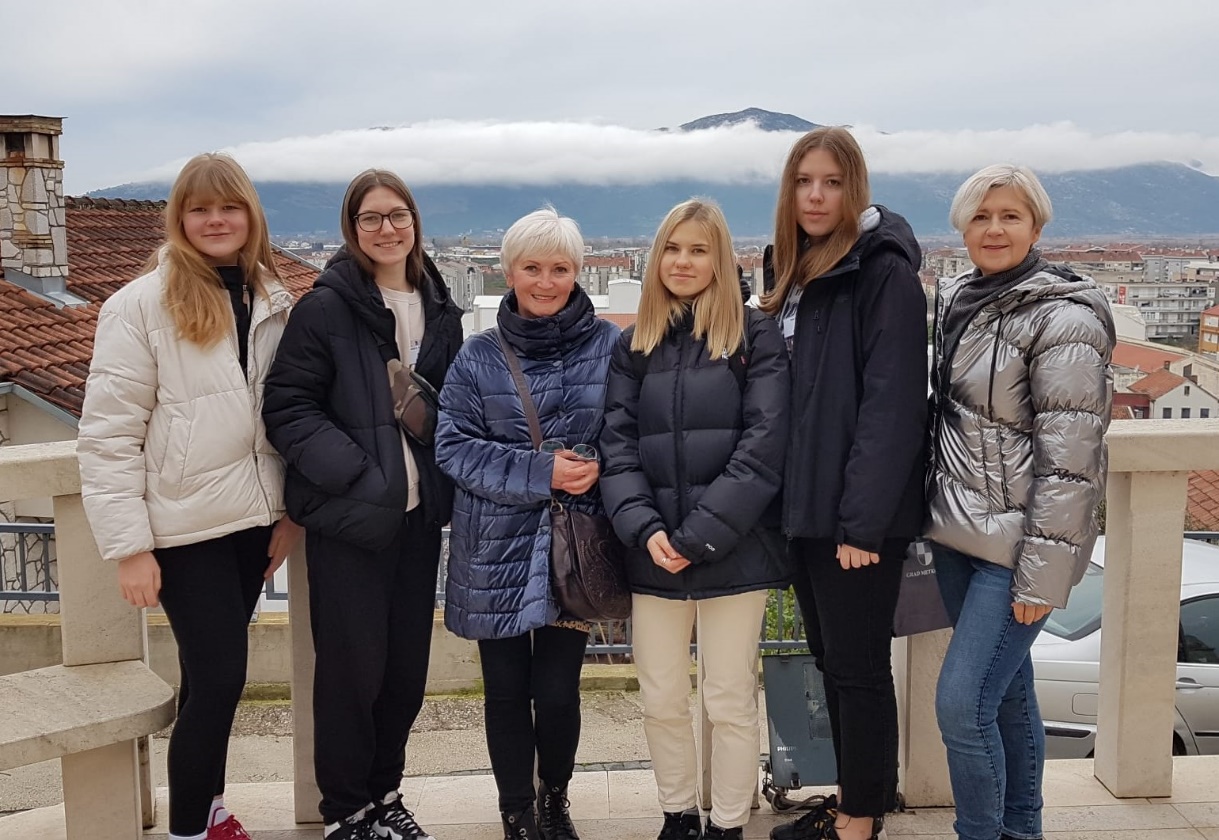 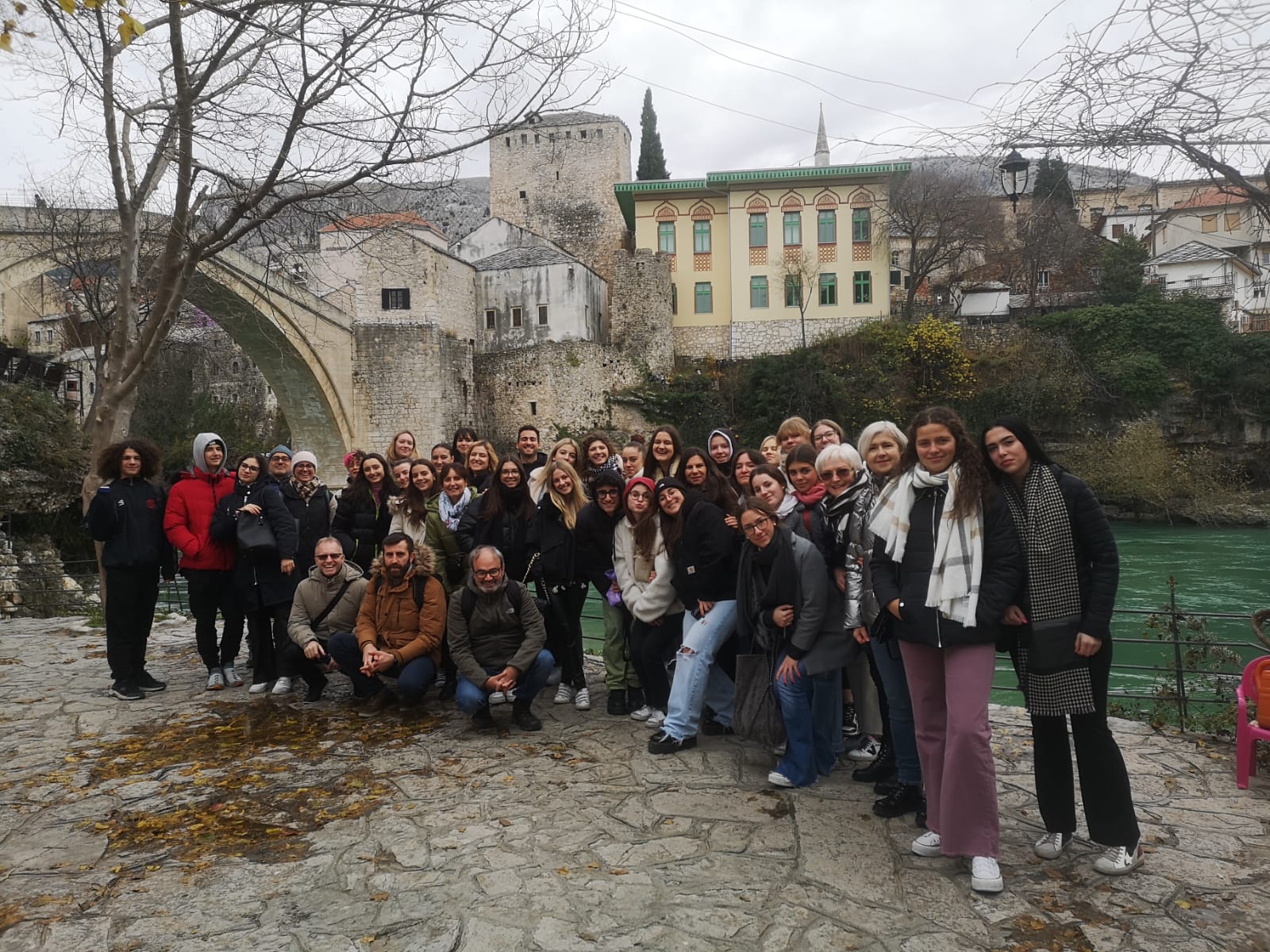 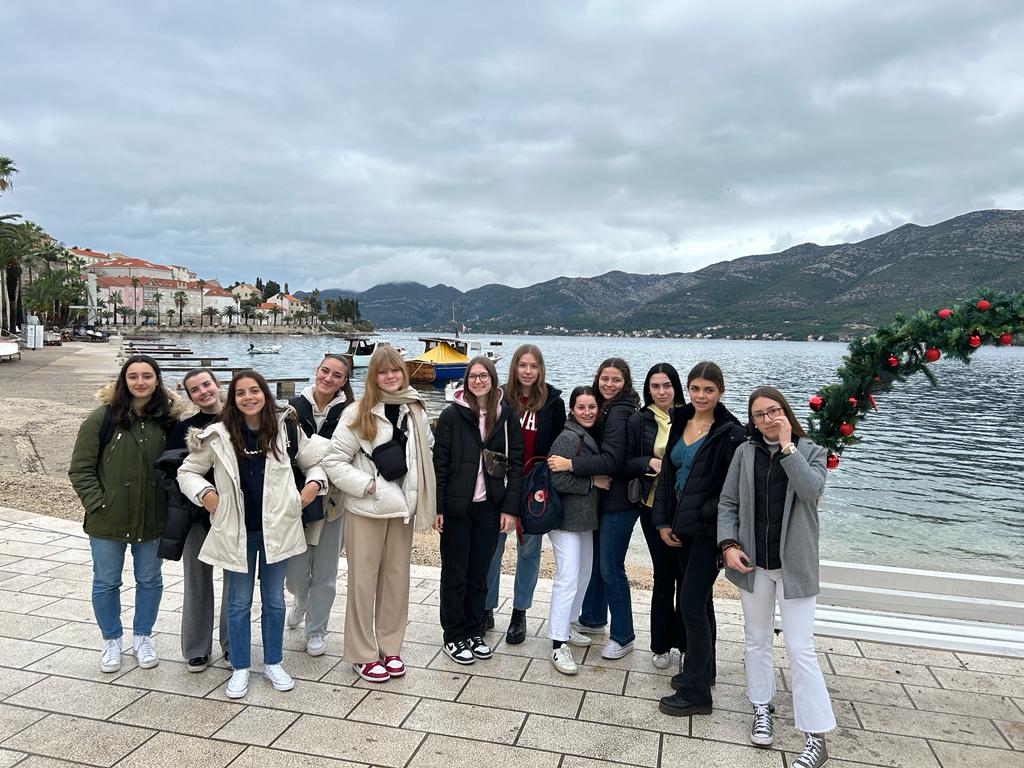 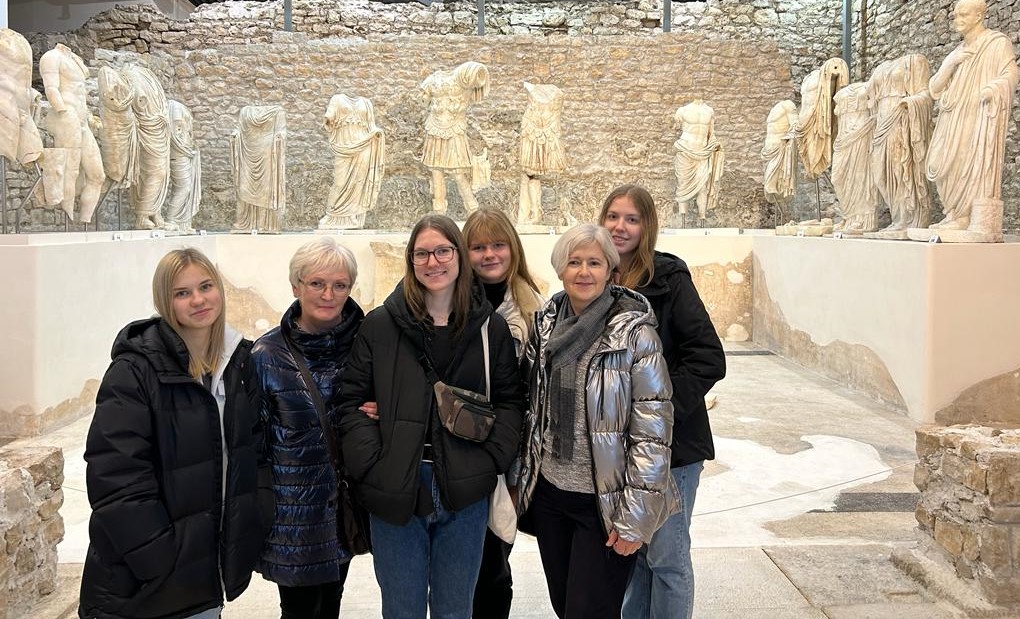 